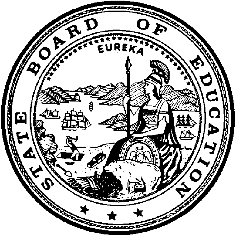 California Department of EducationExecutive OfficeSBE-003 (REV. 11/2017)imb-adad-nov19item06California State Board of Education
November 2019 Agenda
Item #07SubjectCalifornia Assessment of Student Performance and Progress: Determination of the Release of Up to 10 Percent Withheld for the 2018–19 Regents of the University of California Contract.Type of ActionAction, Information.Summary of the Issue(s)California Education Code Section 60643 requires the California Department of Education (CDE) to withhold 10 percent from progress payments invoiced for each component task for the California Assessment of Student Performance and Progress (CAASPP) and English Language Proficiency Assessments for California (ELPAC) contracts. The contract with the Regents of the University of California, Santa Cruz (UCSC) establishes the process by which the CDE approves invoices on services successfully rendered for component tasks 1, 2, and 4 of the contract, which was approved by the California State Board of Education (SBE) in November 2018. RecommendationThe CDE recommends releasing the full amount of $13,769.26 of funds withheld from the UCSC contract for activities to develop the California Educator Reporting System (CERS) for the CAASPP and the ELPAC. These funds were withheld during fiscal year (FY) 2018–19 from invoices paid with existing CAASPP and ELPAC System contract funding. The amounts per task are listed in Attachment 1.Brief History of Key IssuesThe CDE has an interagency agreement with the UCSC for services associated with membership in the Smarter Balanced Assessment Consortium (SBAC). Incorporated within that membership agreement is the development, implementation, maintenance and hosting of the CERS for Smarter Balanced assessments. The CERS initially allowed educators to view detailed student results from the Smarter Balanced Interim Assessments at the group and individual student levels to help educators identify what students know and can do and where they might need additional support to master the content. For the 2018–19 fiscal year, the UCSC has granted the CDE a credit in the amount of $390,000 as a result of an increase in membership revenue. During the November 2018 SBE meeting, the CDE proposed, and the SBE approved, an amendment to the UCSC interagency agreement to use these funds to offset year one costs to establish the project management and technical infrastructure necessary to complete the work to expand and customize the CERS for the Summative and Alternate ELPAC and the CAASPP non-Smarter Balanced assessments. Over the next two years, student results from all CAASPP and ELPAC assessments will be added to the CERS. Ultimately, CERS will become the “one stop shop” for LEA staff to view student results from all CAASPP and ELPAC assessments. In its October 2019 Information Memorandum to the SBE, the CDE provided an update on CERS. The Memorandum can be found at https://www.cde.ca.gov/be/pn/im/documents/oct19memoadad02.docx.Summary of Previous State Board of Education Discussion and ActionIn September 2019, the SBE approved the release of up to 10 percent withheld for the 2018–19 Educational Testing Service contract (https://www.cde.ca.gov/be/ag/ag/yr19/documents/sep19item06.docx). In November 2018, the SBE approved the release of up to 10 percent withheld for the 2017–18 ETS contract (https://www.cde.ca.gov/be/ag/ag/yr18/documents/nov18item15.docx). In November 2018, the SBE approved the contract amendment with the UCSC interagency agreement to provide an educator reporting system, increasing the overall contract with UCSC by $2,593,819 (https://www.cde.ca.gov/be/ag/ag/yr18/documents/nov18item08.docx). Fiscal Analysis (as appropriate)The funds to be released for the UCSC CERS contract activities were withheld during FY 2018–19 from invoices paid with existing contract funding as shown in Attachment 1. The CDE recommends the release of $13,769.26, which is the full 10 percent of funds withheld. Attachment(s)Attachment 1: Regents of the University of California, Santa Cruz Contract 2018–19 Task Budget and Recommended Release (1 Page)Regents of the University of California, Santa Cruz Contract 2018–19 Task Budget and Recommended ReleaseThe California Department of Education (CDE) recommends releasing a total of $13,769.26 to the Regents of the University of California, Santa Cruz (UCSC) from funds withheld during the 2018–19 fiscal year for activities to develop the California Educator Reporting System for the English Language Proficiency Assessments for California (ELPAC) and the California Assessment of Student Performance and Progress (CAASPP).Component TaskScope of Work ATotal 2018–19Test Administration BudgetAmount Paid/ to Be Paid from Progress Payments10 Percent Withheld (Pending Release)Recommended(Release)Task 1: Summative and Alternate ELPAC Educator Reporting$117,726.08 $105,953.47 $11,772.61 $11,772.61 Task 2: CAASPP Non-Smarter Balanced Assessment Educator Reporting$0.00 $0.00 N/A$0.00 Task 4: Coordination and Communication with the CDE$19,966.53 $17,969.88 $1,996.65 $1,996.65 Total$137,692.61 $123,923.35 $13,769.26 $13,769.26 